Some Experience in Pyrlang with RPythonSimple IntroductionPyrlang is an Erlang’s BEAM bytecode interpreter written in RPython. It implemented about 25% BEAM instructions and can support integer calculation (without bigint however), closures, exception handling, some operators to atom, list and tuple, user modules, and multi-process in single core. Pyrlang is still in development.There are some differences between BEAM and the VM of PyPy:BEAM is a register based VM, different from the stack based VM in PyPy.There is no traditional call-stack in BEAM, the Y register in BEAM is like call-stack, but Y register can also store some variables at sometime.There is no typical language level threads (soft-thread) and OS level threads in BEAM but only language level process, whose behavior is very similar with the actor model.As for bytecode dispatch loop,  Pyrlang uses a while loop to fetch instruction and operands, call the function corresponding to every instruction, and jump back to the head of the while loop. Due to the differences between RPython’ call-stack and BEAM’s Y register, we determined to implement and manage the Y register by hand. On the other hand, PyPy use RPython’s call-stack to implement Python’s call-stack, so as a result the function for dispatch loop in PyPy will call itself recursively but it’s not true in Pyrlang.Usually the bytecode instructions for function invocation are distinguished by the Erlang compiler (erlc) into CALL (for normal invocation) and CALL_ONLY (for tail recursive invocation), and people can use a trampoline semantic to to implement it, that is:For CALL instruction, the VM will push current instruction pointer (or called program counter in PyPy) to Y register, and jump to destination label. When encountering a RETURN instruction, the VM will pop the instruction pointer from the Y register and return to the place of instruction pointer to continue executing outer function.For CALL_ONLY, the VM will simply jump to destination label, without any operations to Y register, as a result, the tail recursive invocation will never increase Y register.In current implementation, we only insert the JIT hint of can_enter_jit following the CALL_ONLY instruction, it means JIT will only trace the tail-recursive invocation in Erlang code, which has a very similar semantic to the loop in most imperative programming language including Python.We have also written a single scheduler to implement the language level process in single core. There is a run able queue in the scheduler, and for each time, the scheduler will pop one element, which is a process object with dispatch loop, from the queue, and execute the dispatch loop of it. In the dispatch loop, however, there is a counter call “reduction” inside the dispatch loop, the reduction will decrease during the execution of loop, and when reduction becomes 0, the dispatch will break. Then, the scheduler will push that element into the run able queue again, and pop next element for the queue, and so on.We are also planning to implement multi-process in multi-core CPU, which will require multiple scheduler and even multiple run able queues for each core, but it will be another story :-).Some ExperienceWe firstly wrote two benchmark programs of Erlang:FACT: a benchmark to calculate the factorial with tail-recursive style, but due to we haven’t implemented big int, we therefore do a remainder calculation to the argument for next iteration, so the number will never overflow.REVERSE : the benchmark will firstly create a reversed list of number, such as [20000, 19999, 19998, …], and apply a bubble sort to it.We used REVERSE to evaluate the JIT in different value of reduction: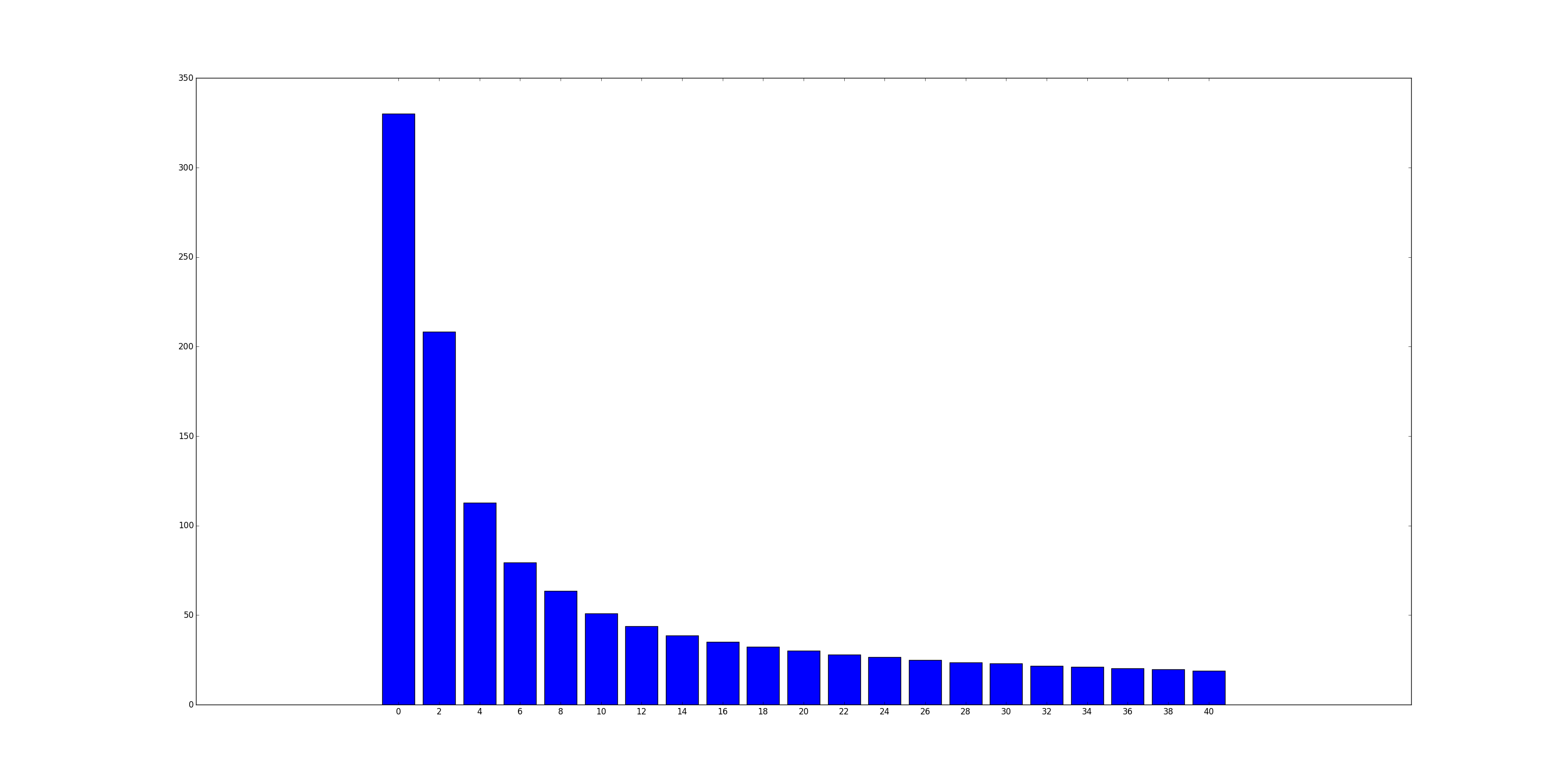 The X axis is the value of reduction, and the Y axis is the execution time (by second).It seems that, when the value of reduction is small, the reduction will influent the performance significantly, but when reduction become larger, it will only increase the speed very slightly. In fact, we use 2000 as the default reduction value (as well as the reduction value in official Erlang interpreter).Surprisingly, the trace will always be generated even the reduction is very small, such as 0, which means the dispatch loop can only run for a very limited iterations, and the language level process will execute fewer instructions than an entire loop in one switch of scheduler). And the generated trace are almost the same regardless of different reduction values. Actually, the RPython JIT only cares what code it meets, but does not care who executes it, thus the JIT will always be generated at the experience below. The trace even can be shared among different threads if they execute the same code.The overhead at low reduction value may from the scheduler, which switch from different processes too frequently, and from the switch between bytecode interpreter and native code too frequently, but not from JIT itself.There is more explanation from Armin Rigo:We are also concerned about the timing for decreasing reduction value. In our initial version of Pyrlang, we decrease reduction value at every local function invocation, module function invocation and BIF (built-in function) invocation, as what official Erlang interpreter do. However, since the JIT in RPython basically traces target language loop, which is the tail recursive invocation in Pyrlang, it is typically better to keep the loop entire during one switch of language level process. So we modified Pyrlang, made the reduction decrement only occur after CALL_ONLY, which is actually the loop boundary of target language.Of course, this strategy may cause an “unfair” execution among language level processes, for example if one process has only long sequence code, it will be executed until the end of the code; on the other hand, if a process has some very short loop, it may be executed by very limited steps then be switched out by the scheduler. However, in real world, this “unfairness” usually is thought acceptable, and be used in may VM implementations include PyPy for improving the whole performance.We compared these two versions of Pyrlang in FACT, because there are some BIF invocations inside the loop, so the reduction decrement is quite different. In old version the process may be suspended at loop boundaries or other function invocation, but in new version, only loop boundaries.It showed that the strategy is effective, which removed around 7% overhead. We have also compared it in reverse, but since there is not extra invocations inside the trace, it cannot provide any performance improvement. In real world, we believe there will usually be more than one extra invocations inside one loop, so this strategy will accounts at most cases.